Some special FunctionsDate Modified:  	Thursday, 22 September 2011 10:24:03Today is: 	 	Monday, 26 September 2011 12:44:13QuantityItemDescription*Unit PriceTotal PriceOther FAFA23Business Cards1312312312$0.00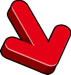 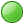 23$0.00Non Taxable50Binders4" White 3 Hole Binders$3.25$162.5050$162.50Subtotal$162.50Taxable SubtotalSales Tax$0.00Total$162.50One Hundred Sixty Two Dollars and Fifty  CentsOne Hundred Sixty Two Dollars and Fifty  CentsOne Hundred Sixty Two Dollars and Fifty  CentsOne Hundred Sixty Two Dollars and Fifty  CentsOne Hundred Sixty Two Dollars and Fifty  CentsEnter this order in accordance with the prices, terms, delivery method and specification listed above.Please notify us immediately if you are unable to ship as specified.Send all correspondence to Juiced Technologies, Inc. at the address below.Enter this order in accordance with the prices, terms, delivery method and specification listed above.Please notify us immediately if you are unable to ship as specified.Send all correspondence to Juiced Technologies, Inc. at the address below.	7/1/2011	7/1/2011	7/1/2011Authorized By                                          DateAuthorized By                                          DateAuthorized By                                          Date